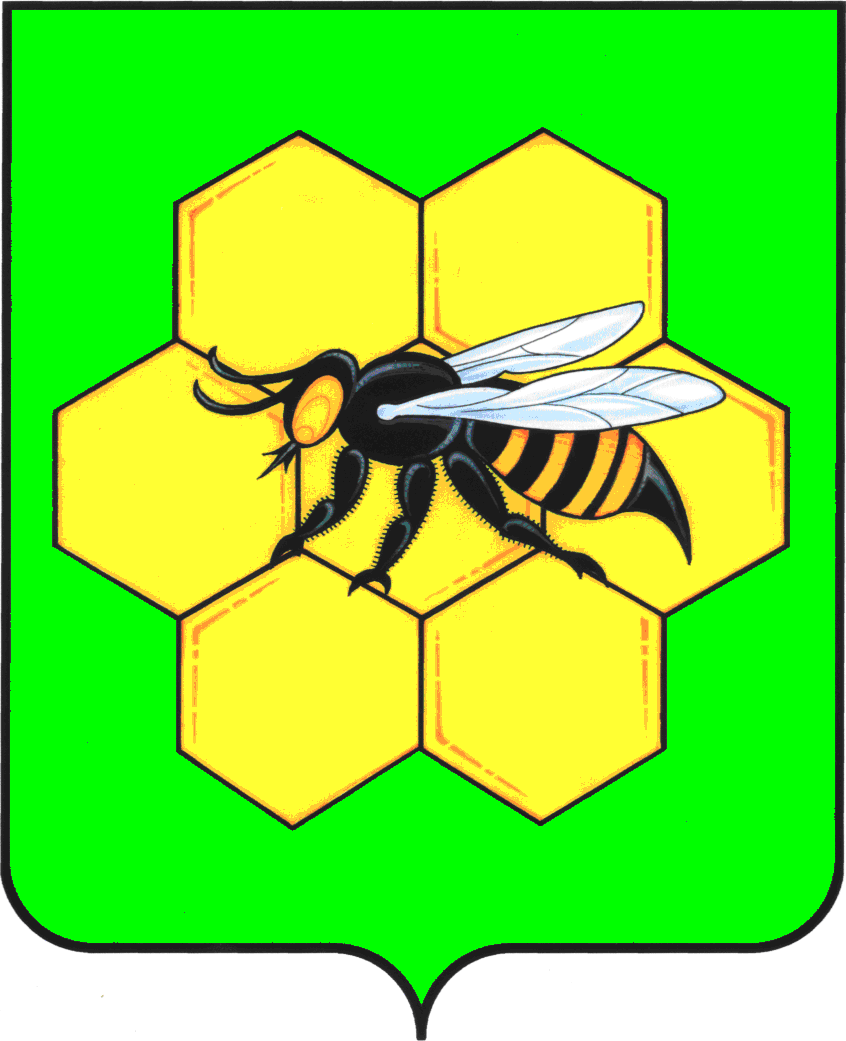 АДМИНИСТРАЦИЯМУНИЦИПАЛЬНОГО РАЙОНА ПЕСТРАВСКИЙСАМАРСКОЙ ОБЛАСТИПОСТАНОВЛЕНИЕот___________________№_______ О внесении изменений в постановление администрации муниципального района Пестравский от 23.01.2015года № 25 «Об утверждении  административного регламента по осуществлению на территории муниципального района Пестравский Самарской области муниципального жилищного контроля и перечня должностных лиц органов муниципального жилищного контроля, являющихся муниципальными жилищными инспекторами»       	 В целях приведения нормативного правового акта в соответствии с Федеральным законном от 31.12.2017 года № 485-ФЗ «О внесении изменений в Жилищный кодекс Российской Федерации и отдельные законодательные акты Российской Федерации», руководствуясь статьями 41, 43 Устава муниципального района Пестравский администрации муниципального района Пестравский Самарской области ПОСТАНОВЛЯЕТ:Внести в приложение № 1 к постановлению администрации муниципального района Пестравский от 23.01.2015 года № 25 «Об утверждении  административного регламента по осуществлению на территории муниципального района Пестравский Самарской области муниципального жилищного контроля и перечня должностных лиц органов муниципального жилищного контроля, являющихся муниципальными жилищными инспекторами» (далее - Постановление) изменение, изложив  п. 3.46 в следующей редакции: «3.46. Юридическими фактами для начала осуществления административной процедуры по проведению внеплановой выездной проверки юридических лиц, индивидуальных предпринимателей являются:- истечение срока выполнения юридическим лицом, индивидуальным предпринимателем выданного администрацией предписания об устранении нарушений обязательных требований по использованию и сохранности муниципального жилищного фонда, законодательства об энергосбережении и повышении энергетической эффективности;- поступление в администрацию информации от граждан, юридических лиц, индивидуальных предпринимателей, органов государственной власти, органов местного самоуправлении, из средств массовой информации (далее - заявители) о следующих фактах:а) возникновение угрозы причинения вреда жизни, здоровью граждан, вреда животным, окружающей среде, объектам культурного наследия (памятникам истории и культуры) народов Российской Федерации, безопасности государства, а также угрозы чрезвычайных ситуаций природного и техногенного характера;б) причинение вреда жизни, здоровью граждан, вреда животным, окружающей среде, объектам культурного наследия (памятникам истории и культуры) народов Российской Федерации, безопасности государства, а также возникновение чрезвычайных ситуаций природного и техногенного характера;в) нарушение прав потребителей (в случае обращения граждан, права которых нарушены);г) нарушение управляющей организацией обязательств, предусмотренных частью 2 статьи 162 Жилищного кодекса Российской Федерации;-  поступление в администрацию информации о нарушении требований правил предоставления, приостановки и ограничения предоставления коммунальных услуг собственникам и пользователям помещений в многоквартирных домах и жилых домах;- поступление в администрацию информации о нарушении правил содержания общего имущества в многоквартирном доме и правил изменения размера платы за содержание жилого помещения;- поступление в администрацию информации о нарушении органами местного самоуправления, ресурсоснабжающими организациями, лицами, осуществляющими деятельность по управлению многоквартирными домами, гражданами требований к порядку размещения информации в государственной информационной системе жилищно-коммунального хозяйства».  Опубликовать данное постановление в районной газете "Степь" и разместить на официальном Интернет-сайте муниципального района Пестравский. Контроль за исполнением настоящего постановления возложить на и.о. первого заместителя Главы муниципального района Пестравский (Ермолов С.В.).Глава муниципального района                                                                  Пестравский                                                                                    А.П. ЛюбаевЖуранов С.Ю. 8(84674)2-12-88